Pályázati felhívásZalaszentgrót Város Önkormányzatának Képviselő-testülete az önkormányzat vagyonáról és a vagyongazdálkodás általános szabályairól szóló 22/2015. (XI. 27.) önkormányzati rendelete és Zalaszentgrót Város Önkormányzata Polgármesterének 59/2020. (IV. 30.) számú határozata alapján önkormányzati földterület értékesítésére az alábbi nyilvános pályázati felhívást teszi közzé:1. A pályázatot kiíró neve, székhelye:Zalaszentgrót Város Önkormányzata, 8790 Zalaszentgrót, Dózsa Gy. u. 1.2. A pályázat fajtája: Nyilvános3. A pályázat tárgyát képező földrészletek adatai:(Az elhelyezkedés szemléltetése a mellékelt térképkivonaton.)4. Közműellátottság:Az ingatlan közműellátottsággal nem rendelkezik. 5. Műszaki állapot:A földrészleten felépítmények nem találhatók. 6. A vagyontárgy hasznosításának célja, tájékoztatás a kötött célú hasznosítástól való eltérés jogkövetkezményeire:Zalaszentgrót Város Önkormányzata a fent részletezett ingatlant el kívánja idegeníteni, mivel annak egyéb módon való hasznosítása - elsősorban elhelyezkedése miatt - nem lehetséges. A pályázat nyertesét a tulajdonjog megszerzését követően az ingatlan kötött célú hasznosítási kötelezettsége nem terheli. 7. Ajánlati biztosíték (bánatpénz):A pályázaton való részvétel biztosíték adásához kötött. A pályázati biztosíték összege 15.000,- Ft, azaz tizenötezer forint, amelyet Zalaszentgrót Önkormányzatának az OTP Bank Nyrt.-nél vezetett 11749053-15432443-00000000 számú bankszámlájára kell megfizetni, és legkésőbb az ajánlat benyújtásának határidejéig kell rendelkezésre bocsátani. A pályázat benyújtásának határidejéig rendelkezésre bocsátott biztosíték azt jelenti, hogy a biztosítéknak ezen időpontig meg kell jelennie Zalaszentgrót Város Önkormányzatának fent megjelölt bankszámlaszámán. Az átutalási közleményben kérjük az alábbi adatok feltüntetését:- „Ajánlati biztosíték, ........................... hrsz.-ú ingatlan vételére"- Pályázó neve, címe Pályázó köteles pályázatához csatolni a pályázati biztosíték maradéktalan átutalására vonatkozó pénzintézeti igazolást vagy a készpénz-átutalási megbízás feladóvevényét. A bánatpénz összegét a felek eredményes pályázat esetén foglalónak tekintik, fizetés esetén a vételárba beszámítják. 
Az ajánlatok érdemi elbírálása esetén a nem nyertes pályázók részére az ajánlati biztosíték az ajánlati kötöttség lejártát követő 5 munkanapon belül visszautalásra kerül. A pályázati kiírás visszavonása, a pályázat eredménytelensége, illetve az ajánlat érvénytelensége esetén az ajánlati biztosíték az erre vonatkozó döntés meghozatalát követő 5 munkanapon belül kamatmentesen visszajár. Nem jár vissza a bánatpénz, ha az ajánlattevő az ajánlatát az ajánlati kötöttség időtartama alatt visszavonta, vagy a szerződés megkötése neki felróható okból hiúsult meg. 8. A pályázat benyújtásának helye: Zalaszentgróti Közös Önkormányzati Hivatal (8790 Zalaszentgrót, Dózsa Gy. u. 1.)9. A pályázat benyújtásának határideje: 2020. június 2. (kedd) 10:00 óra10. A pályázat benyújtásának módja: Az ajánlatok benyújthatók személyesen, vagy postai úton. Az ajánlatok zárt borítékban, 1 példányban kell benyújtani, minden oldalán aláírva. A borítékon kizárólag a következő szövegrészt kérjük feltüntetni: „Ajánlat zártkerti önkormányzati ingatlan megvételére”A pályázat akkor minősül határidőre benyújtottnak, ha az ajánlattételi határidő lejártáig a megadott címre beérkezik személyesen vagy postai úton. A késve érkezett pályázatokat a kiíró érvénytelennek minősíti. 11. A pályázati ajánlat kötelező tartalma: - a pályázó azonosítására szolgáló adatok (név, születéskori név, lakcím, születési hely, idő, anyja neve, személyazonosító igazolvány száma, személyi azonosító jele, adóazonosító jele) - a pályázat tárgyának meghatározása, azonosító adatai (település; helyrajzi szám)- a megajánlott ellenszolgáltatás- a bánatpénz befizetésének igazolása- a pályázati kiírás feltételeinek elfogadására és az ellenszolgáltatás teljesítésére vonatkozó nyilatkozat- amennyiben az eljárásban meghatalmazott vesz részt, a meghatalmazás eredeti példánya12. Pályázat érvénytelensége:Érvénytelen a pályázat, haa.) a pályázatot  a benyújtásra meghatározott határidő eltelte után nyújtották beb.) a bánatpénzt a pályázó határidőben nem fizette meg vagy annak megfizetését nem igazoltac.) a pályázat nem felel meg a pályázati kiírásban meghatározott tartalmi, formai követelményeknekAz érvénytelen pályázatot benyújtók a pályázati eljárásban további szakaszában nem vehetnek részt.13. A pályázat elbírálásának szempontja: A pályázat nyertese az a személy lesz, aki az ingatlanra a legmagasabb összegű vételi ajánlatot teszi. 14. A pályázatok bontásának ideje: 2020. június 2. (kedd) 10:00 óra15. A pályázatok bontásának helye:  Zalaszentgróti Közös Önkormányzati Hivatal Műszaki Osztály (8790 Zalaszentgrót, Dózsa Gy. u. 1.)16. A pályázat bontásának módja: 
A pályázatok bontását a pályázat kiírójának képviselője végzi. A pályázatok bontásánál az ajánlatkérő nevében eljáró személyek, az ajánlattevők, valamint a meghívott személyek lehetnek jelen. A pályázat felbontásakor ismertetni kell az ajánlattevők nevét (megnevezését), címét (székhelyét), valamint azokat a főbb számszerűsíthető adatokat, amelyek az elbírálásnál értékelésre kerülnek. A pályázatok felbontásáról és ismertetéséről az ajánlatkérő jegyzőkönyvet készít. 17. Az ajánlati kötöttség minimális időtartama: 
Az ajánlattevők az ajánlatukhoz a pályázat eredményének kihirdetésétől számított 30 napig, illetve az általuk befizetett bánatpénz visszautalásának napjáig kötve vannak. Az ajánlati kötöttség az ajánlattételi határidő lejártakor áll be. A pályázó az ajánlatát az ajánlati kötöttség beálltáig vonhatja vissza. 18. A pályázati tárgyalás ideje: 
2020. június 4. (csütörtök) 10:00 óra19. A pályázati tárgyalás helye: 
Zalaszentgróti Közös Önkormányzati Hivatal Műszaki Osztály (8790 Zalaszentgrót, Dózsa Gy. u. 1.)20. A pályázati tárgyalás szabályai:A pályázati tárgyaláson kizárólag azon ajánlattevő vehet részt, akinek az ajánlatát az ajánlatkérő nem minősítette érvénytelennek. A pályázati tárgyalás keretében előre meg nem határozott számú fordulóban licit kerül lebonyolításra, mely során az ajánlatokat legalább a licitet levezető személy által meghatározott összeggel lehet változtatni. A pályázati eljárást azon ajánlattevő nyeri meg, aki vagy amely a pályázati kiírásban meghatározott bírálati szempont szerinti legkedvezőbb ajánlatot adta. Amennyiben a beérkezett, illetve a pályázati tárgyalás során megtett ajánlatok összege megegyezik, és új ajánlatot egyik ajánlattevő sem tesz, úgy a tárgyalást levezető személy a nyertes ajánlattevőt sorsolással állapítja meg. Amennyiben a pályázati felhívásra egyetlen érvényes ajánlat érkezik, úgy a kiíró a pályázati tárgyalás megtartásától eltekinthet. A pályázati tárgyalásról jegyzőkönyv készül, amelynek tartalmaznia kell a pályázati tárgyalás lényeges körülményeit.21. Az eredményhirdetés tervezett időpontja és módja: 
A levezető személy a pályázat eredményét a pályázati tárgyaláson kihirdeti. Amennyiben pályázati tárgyalásra nem kerül sor, a nyertes ajánlattevő személye a bontási eljárás során kerül kihirdetésre.22. A szerződéskötések tervezett időpontja: Az adásvételi szerződés megkötésére a pályázat eredményének kihirdetésétől számított 30 napon belül kerül sor. Az adásvételi szerződésben rögzítésre kerül, hogy az ingatlan értékesítése a jelenlegi műszaki és jogi állapotban történik. A vevő a vételár teljes összegét a szerződéskötéssel egyidejűleg köteles az eladó részére megfizetni.Amennyiben a pályázat nyertese valamely okból visszavonja vételi szándékát az ajánlati kötöttség ideje alatt, vagy nem köti meg az adásvételi szerződést a fenti határidőn belül, az ajánlati biztosítékot elveszti, és a kiíró döntése szerint helyébe a pályázat 2. helyezettje lép. 23. Egyéb feltételek:A pályázónak a pályázati kiírás feltételeinek elfogadásáról és az ellenszolgáltatás teljesítéséről a pályázati ajánlatában nyilatkoznia kell. A pályázat kiírója fenntartja jogot arra, hogy a pályázati kiírást indokolás nélkül eredménytelennek nyilvánítsa, illetve az ajánlatok benyújtására nyitva álló határidőig módosítsa vagy visszavonja. A pályázó ajánlatának benyújtásával hozzájárul adatainak a pályázat kiírója és annak megbízásából a pályázat lebonyolításában részt vevő személyek általi kezeléséhez.A pályázat kiírója tájékoztatja a pályázókat, hogy a nemzeti vagyonról szóló 2011. évi CXCVI. törvény 14. § (2) bekezdése értelmében a helyi önkormányzat tulajdonában lévő ingatlan értékesítése esetén - a (3)-(4) bekezdésben foglalt kivétellel - az államot minden más jogosultat megelőző elővásárlási jog illeti meg.Zalaszentgrót, 2020. május 7.                                                                                        Baracskai József s.k.                                                                                       polgármester                                                                                       Zalaszentgrót Város Önkormányzata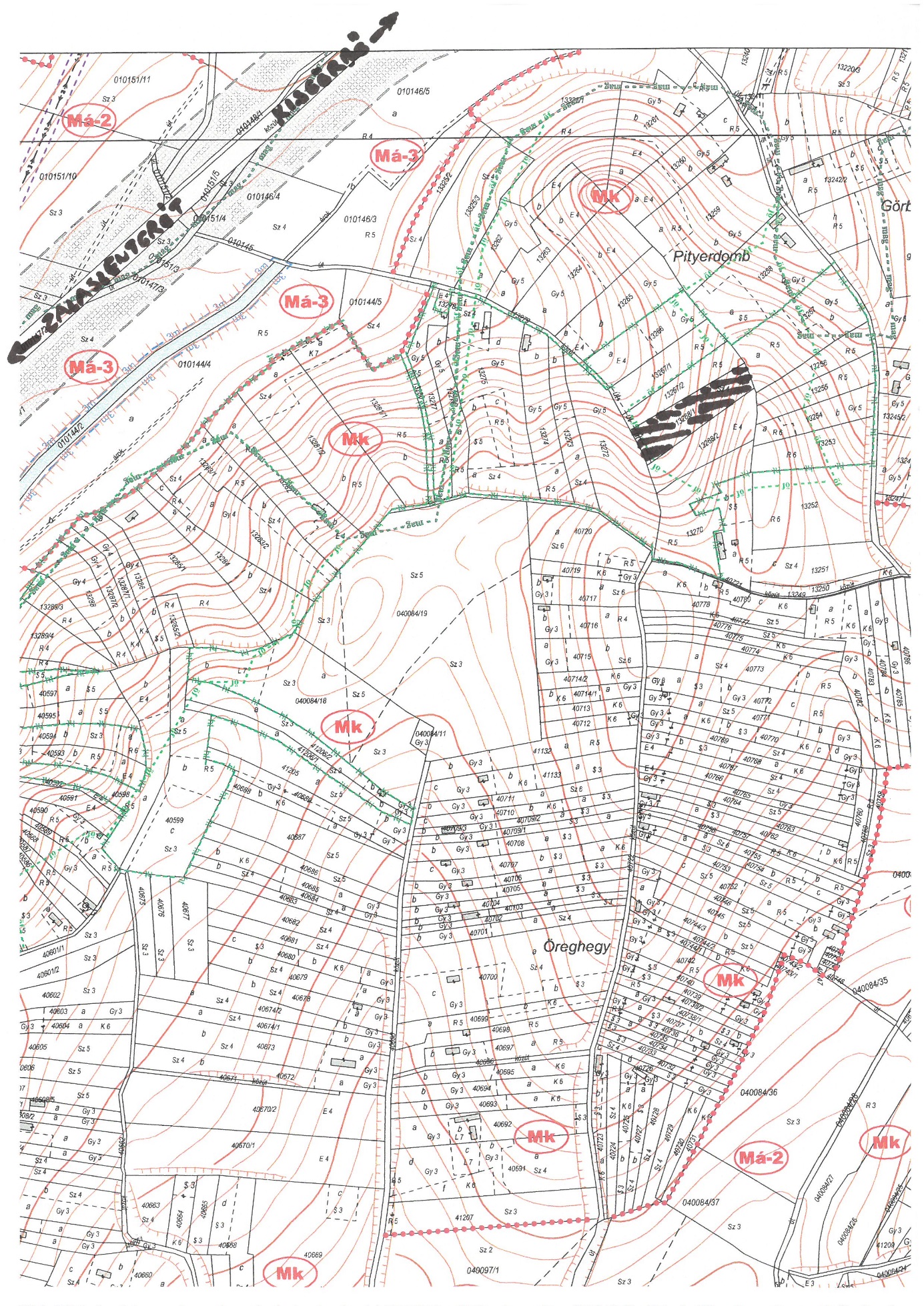 Helyrajzi számFekvésTerület nagyságMűvelési ágMinimális induló árZalaszentgrót13268/1zártkert3515 m2művelés alól kivett302.290,- Ft